        Załącznik nr 3                      Wypełnioną kartę do głosowania można wrzucić do urn umieszczonych w siedzibie starostwa  oraz siedzibach gmin lub przesłać e-mailem na adres:glosowanie@wagrowiec.pl  w  terminie1 – 17.10.2018 r.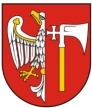 UWAGA!   KAŻDY GŁOSUJĄCY MOŻE ODDAĆ TYLKO JEDEN GŁOS,NA JEDNO SPOŚRÓD WSZYSTKICH  PROPONOWANYCH  ZADAŃ.Zaznaczenie więcej niż jednego zadania oraz złożenie kilku kart czyni głos nieważnym !KARTA DO GŁOSOWANIAImię i nazwisko:   ……………………………………………………………………………………….......................................Adres zamieszkania:   ……………………………………………………………………………………………………………..(miejscowość w powiecie wągrowieckim lub szkoła, ulica, nr domu)Oświadczam, że: (właściwe zaznaczyć- postawić x)□-jestem mieszkańcem Powiatu Wągrowieckiego posiadającym czynne prawo wyborcze,□-jestem uczniem szkoły ponadpodstawowej/ponadgimnazjalnej w powiecie wągrowieckim.Na podstawie art. 13 ust. 1 i ust. 2 rozporządzenia Parlamentu Europejskiego i Rady (UE) 2016/679 z 27.4.2016 r. w sprawie ochrony osób fizycznych w związku z przetwarzaniem danych osobowych i w sprawie swobodnego przepływu takich danych oraz uchylenia dyrektywy 95/46/WE (dalej: RODO), informuję, że: Administrator danych: Administratorem Pani/Pana danych osobowych jest Starostwo Powiatowe z siedzibą w Wągrowcu, ul. Kościuszki 15, kod pocztowy 62-100, e-mail: powiat@wagrowiec.pl, tel. 67 2680500. Przedstawiciel administratora danych: Przedstawicielem administratora danych osobowych jest Starosta Wągrowiecki Pan Tomasz Kranc, ul. Kościuszki 15, kod pocztowy 62-100, e-mail: powiat@wagrowiec.pl, tel. 67 2680500. Inspektor ochrony danych: Dane kontaktowe inspektora ochrony danych Beata Lewandowska e-mail: iodo@iodopila.pl. Więcej na: www.bip.wagrowiec.pl.Czytelny podpis:Lp.Nazwa i miejsce zadaniaWYBIERAM(Postawić X)1.Budowa chodnika w ciągu drogi powiatowej nr 1606P w m. Niemczyn (kier. Stępuchowo)2.Wygrać z czasem – czujka czadu ratuje życie!!!3.Zakup urządzeń bezpieczeństwa ruchu oznakowanie aktywne 3 przejść dla pieszych (ul. Reja, ul. Lipowa, ul. Janowiecka) w Wągrowcu4.Zakup ambulansu typu „C” dla ZOZ Wągrowiec5.Zakup znaków (1 kpl.) aktywnych D-6 „przejście dla pieszych„ ul. Lipowa w Gołańczy6.Remont drogi powiatowej nr 1694P odc. Wiela – Gołaszewo7.Zakup znaków (1 kpl.) aktywnych D-6 „przejście dla pieszych„ w m. Chawłodno8.Doposażenie ścieżki przyrodniczej i zaplecza Bracholińska Ostoja9.Remont drogi  powiatowej nr 1561P odc. Wapno – Stołężyn (w kier. Kujawek)10.Aktywizacja seniorów z terenu Powiatu Wągrowieckiego11.Spartakiada młodzieży w sportach obronnych12.Remont drogi powiatowej nr 1605P odc. Potulice – Runowo w m. Potulice13.Podniesienie świadomości w zakresie bezpieczeństwa mieszkańców Powiatu Wągrowieckiego poprzez zastosowanie Defibrylator AED oraz zestawu ratownictwa medycznego14.Propagowanie i aktywizacja turystyki krajoznawczej wśród mieszkańców Powiatu15.Zakup znaków (1 kpl.) aktywnych D-6 „przejście dla pieszych„ w m. Czeszewo16.Remont drogi powiatowej nr 1696P odc. Mieścisko – Budziejewko17.Przebudowa chodnika w ciągu drogi powiatowej nr 1590P ul . Górnicza (do skrzyżowania z ul. Pocztową)  w Wapnie